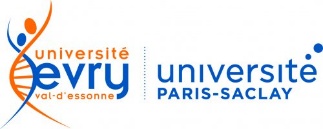 RECRUTEMENT ETUDIANTS AMBASSADEURS CAMPUS DURABLEFiche de poste 2021 - 2022Dans le cadre de l’année thématique « Développement Durable », l’Université d’Evry souhaiter recruter des étudiants « Ambassadeurs Campus Durable »  Service de rattachementDirection GénéraleContactMarielle SUCHETLouise KOUTOUAN      Identification du posteFaciliter la mise en œuvre et le déploiement des actions autour du développement durableMissions Relais de communication et d’informationAide aux actions (logistique)Force de proposition 
ActivitésAnimer un réseau et faire circuler l’informationFaire remonter les informations/besoins/propositions de la communauté universitaire Mobiliser ses pairs pour les actionsPréparer, installer et aider sur les activités ponctuellesProposer des actions visant à changer les comportementsSe former aux fresques du climat et/ou fresque du numériqueCompétences requisesSensibilité à la thématique DDRSCapacité à travailler en équipeCapacité à s’exprimer auprès des pairsCapacité à convaincre et proposerCompétences spécifiquesSelon les missionsConditions de recrutementEnvoi de vos CV et lettre de motivation à :campusdurable@univ-evry.frType de contrat et duréeContrat en fonction de la mission par tranche de 2h. Créneaux à déterminer en fonction de l’emploi du temps de l’étudiant et la programmation Campus DurableSalairesSmic horaire Règles à respecter et conditions de travailLes missions ont lieu au sein de l’Université d’Evry ou à proximitéDurée et créneaux horaire selon disponibilités de l’étudiant et des besoinsDu 1er septembre 2021 au 30 juin 2022